Name ______________________________________ Class ________________ Date _____________________________Lesson #2 – Area of a Triangle and Trapezoid HomeworkIf the base is  and the height is 2.8in, what is the area of the triangle?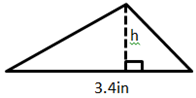 Determine the area of the trapezoid below. 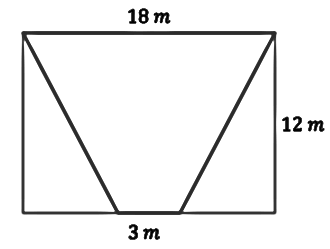 Find the area of the triangle below.Find the area of the trapezoid below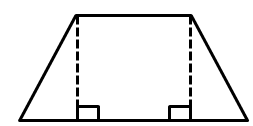 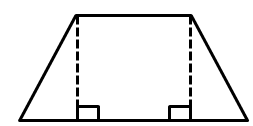 Review Prior KnowledgePlot each value as a fraction or decimal on a number line. *USE THE CORRECT AMOUNT OF TICK MARKS!*Plot 5.4   It’s between _____ and _____Plot It’s between _____ and _____Plot -1.9It’s between _____ and _____Plot It’s between _____ and _____